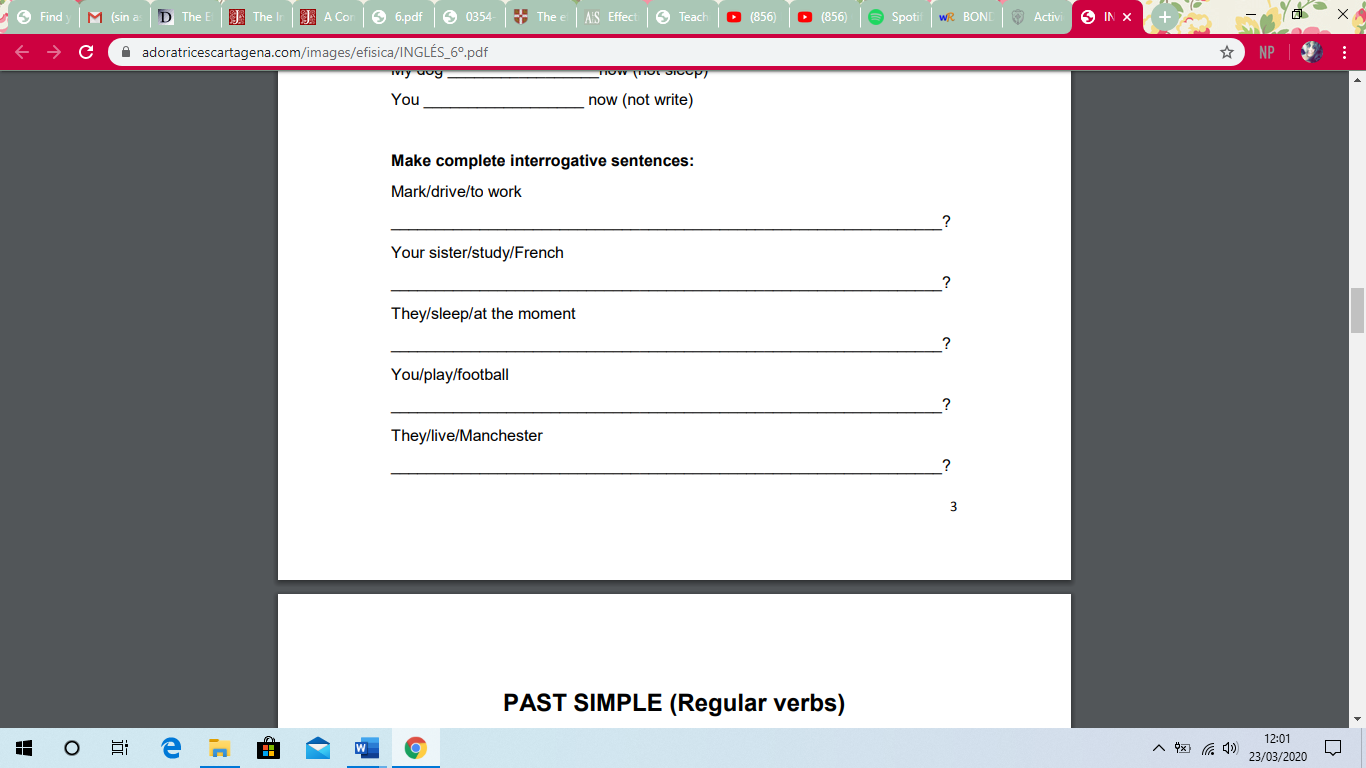 Que no se os pase la  S de la tercera persona  he- she- it   y por supuesto el auxiliar  do  que es para interrogativo y negativo.Haced frases también en negativo como repaso (y no utilicéis el traductor de Google), prefiero una frase corta vuestra que no una larga del “señor” Google.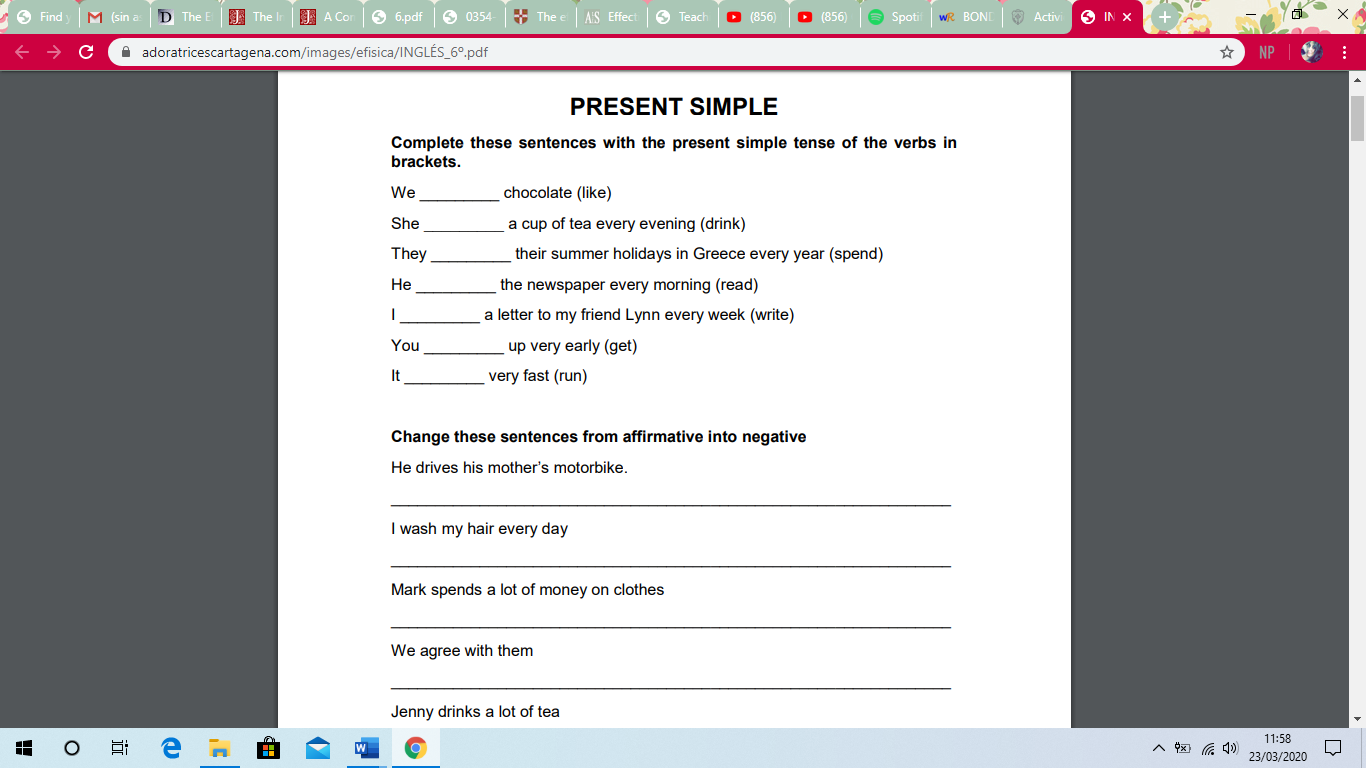 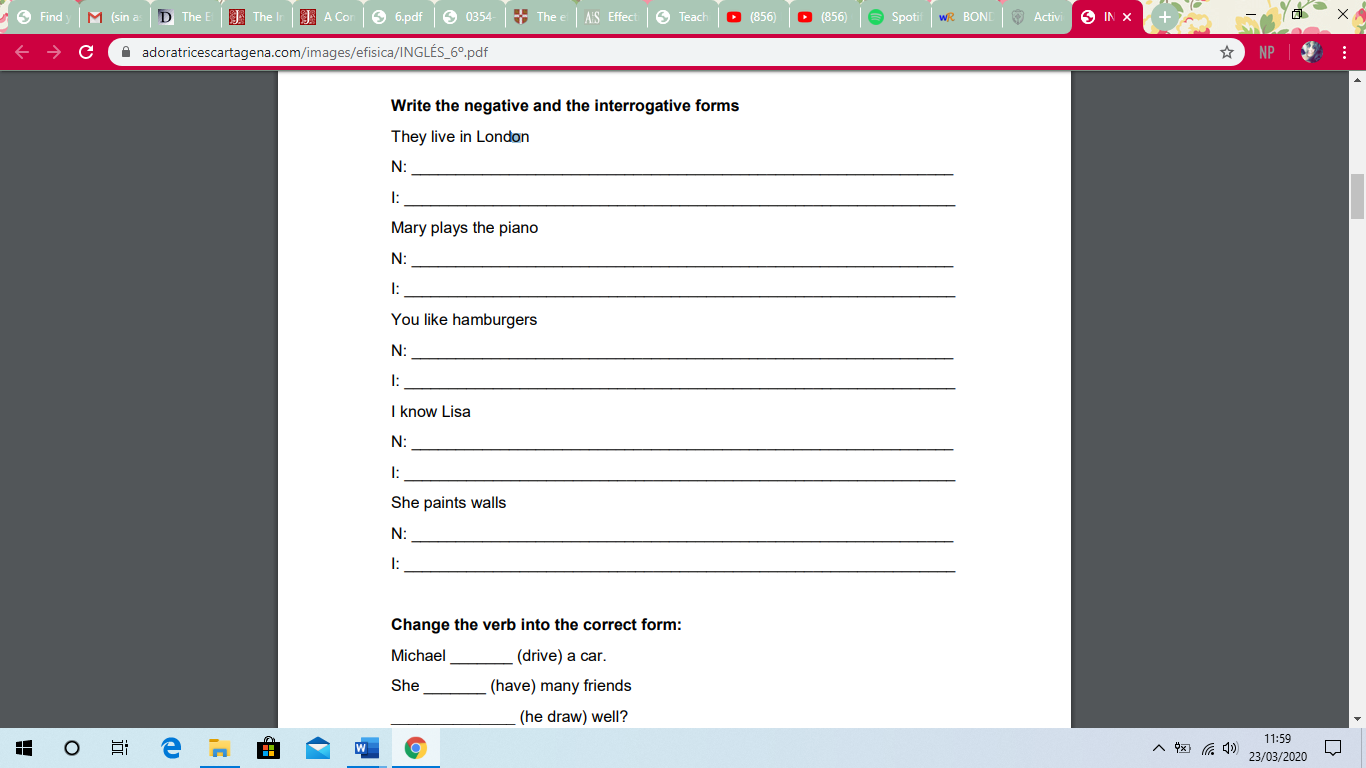 